2401-ILZ2.261.72.2018						Załącznik nr 1 do Zaproszenia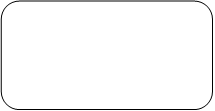           pieczęć firmowa WykonawcyFORMULARZ OFERTYWykonawca:Nazwa/Imię i nazwisko:…………………………………………………………………….…………Siedziba/Adres:….……………………………………………………………………………………NIP:………………….…….………..…	REGON:……………………..…………………………Nr telefonu/faksu:…………………………………………………………………………….......……Adres email:…………………………………………………………………………………………....W odpowiedzi na Zaproszenie do składania ofert nr 2401-ILZ2.261.72.2018 na „remont dachu  na budynku Pierwszego Urzędu Skarbowego w Bielsku – Białej, ul. Teodora Sixta 17": I. Oferujemy wykonanie przedmiotu zamówienia zgodnie z wymaganiami określonymi
w Zaproszeniu do składania ofert za niżej określoną cenę:Podane wyżej ceny obejmują wszelkie zobowiązania Zamawiającego w stosunku do Wykonawcy                  i zawierają wszystkie koszty bezpośrednie i pośrednie związane z prawidłową realizacją przedmiotu zamówienia.Gwarancja i rękojmia:Wykonawca udziela gwarancji i rękojmi na wykonane prace i zamontowane elementy przez                    okres ………… miesięcy.(Minimalny wymagany okres gwarancji i rękojmi na wykonane prace i zamontowane elementy to                24 miesiące). Brak wpisu oznacza odpowiednio, że Wykonawca udziela gwarancji i rękojmi na wykonane prace i zamontowane elementy przez minimalny wymagany okres 24 miesięcy.Jeżeli do utrzymania gwarancji lub rękojmi niezbędne jest wykonywanie przeglądów gwarancyjnych, Wykonawca jest zobowiązany do ich wykonywania w ramach zaoferowanego wynagrodzenia przez cały okres trwania gwarancji.II.  Termin realizacji: Przedmiot zamówienia zostanie wykonany w terminie ………….. dni kalendarzowych (wpisać ilość dni – maximum 90),  od daty zawarcia Umowy. Termin realizacji oznacza czas od dnia podpisania Umowy do dnia podpisania protokołu odbioru końcowego przedmiotu Umowy, chyba że przedmiot Umowy zostanie odebrany w stanie zdatnym do użytkowania zgodnie z jego przeznaczeniem, na podstawie protokołu odbioru przedmiotu Umowy z zastrzeżeniami o którym mowa w § 6 ust. 3 projektu Umowy. W celu dotrzymania terminu wykonania przedmiotu Umowy Wykonawca winien zgłosić gotowość do odbioru końcowego uwzględniając termin określony w § 6 ust. 1 projektu Umowy. III. Warunki płatności: Podstawą wystawienia faktury przez Wykonawcę będzie  protokół odbioru końcowego wykonania przedmiotu zamówienia.Należność za przedmiot Umowy płatna będzie przelewem na rachunek bankowy Wykonawcy, wyszczególniony na fakturze, w terminie 21 dni od dnia otrzymania przez Zamawiającego  prawidłowo wystawionej faktury VAT.Za datę dokonania płatności Strony uznają datę obciążenia rachunku bankowego Zamawiającego.IV. Oświadczamy, że:Przedmiot zlecenia wykonamy w terminie wskazanym w Zaproszeniu do składania ofert oraz Formularzu oferty.Posiadamy niezbędną wiedzę i doświadczenie oraz potencjał techniczny, a usługa będzie realizowana przez pracowników dysponujących odpowiednimi kwalifikacjam i uprawnieniami.Znajdujemy się w sytuacji ekonomicznej i finansowej zapewniającej wykonanie zamówienia.Zastosowane przez nas do wykonania usługi materiały i urządzenia będą spełniać wymagania polskich Norm i posiadać wymagane certyfikaty i parametry jakościowe.Oferta cenowa została opracowana zgodnie z Zaproszeniem do składania ofert - cena brutto zawiera wszystkie koszty, jakie ponosi Zamawiający w przypadku wyboru niniejszej oferty,                    w tym m.in. transportu, materiałów, zajęcia pasa drogowego.Uzyskaliśmy wszelkie informacje niezbędne do prawidłowego przygotowania
i złożenia niniejszej oferty oraz nie wnosimy w związku z tym żadnych zastrzeżeń.Podana w ofercie cena nie będzie podlegać zmianie i waloryzacji.Dane w rejestrze, w którym widniejemy (KRS/CEIDG) są aktualne i w terminie 30 dni poprzedzających złożenie oferty nie były zgłaszane do rejestru żadne zmiany.Zamówione, dostarczone i wykorzystane do realizacji zlecenia części będą nowe, wolne od wad fizycznych i prawnych, bez jakichkolwiek śladów używania, zniszczenia, oryginalnie fabrycznie zapakowane.Dołączony do Zaproszenia projekt Umowy, stanowiący Załącznik nr 3, został przez nas zaakceptowany i w przypadku wyboru naszej oferty zobowiązujemy się do zawarcia Umowy na podanych warunkach w miejscu i terminie wyznaczonym przez Zamawiającego.Oświadczam, że oferta jest ważna i wiążąca przez okres 30 dni licząc od dnia, w którym upływa termin do składania ofert.V.  Oświadczamy, że:przedmiot zamówienia zrealizujemy sami w całości *)realizację przedmiotu zamówienia zamierzamy powierzyć podwykonawcom w wymienionym poniżej zakresie*):…………………………………………………………………………………………………Podane wyżej dane kontaktowe (nr faksu/adres poczty elektronicznej) posłużą do przekazywania informacji zarówno w niniejszym postępowaniu jak również wszelkich informacji związanych z realizacją Umowy, będącej wynikiem tego postępowania. Dotyczy to również przekazywania informacji w zakresie naliczania kar umownych w przypadku niewykonania lub nienależytego wykonania Umowy oraz zgłoszeń napraw gwarancyjnych. Dokumenty przesłane na ww. nr faksu/adres poczty elektronicznej uważa się za doręczone Wykonawcy. Wykonawca zobowiązany jest do niezwłocznego potwierdzenia ich otrzymania.Za prawidłowe podanie danych teleadresowych odpowiada Wykonawca. W związku 
z powyższym Wykonawca ponosi pełną odpowiedzialność za odbieranie na bieżąco przekazywanej poczty drogą elektroniczną na wyżej podany nr faksu/adres poczty elektronicznej. W przypadku zaniechania odbierania poczty w ww. sposób Wykonawca ponosi wszelkie skutki z tego wynikające a brak potwierdzenia otrzymania korespondencji nie powoduje przesunięcia terminów wskazanych 
w postępowaniu i postanowieniach umowy.VI. Oświadczenie Wykonawcy w zakresie wypełnienia obowiązków informacyjnych przewidzianych w art. 13 lub art. 14 RODO.      Oświadczam, że wypełniłem obowiązki informacyjne przewidziane w art. 13 lub art. 14 RODO** wobec osób fizycznych, od których dane osobowe bezpośrednio lub pośrednio pozyskałem w celu ubiegania się o udzielenie zamówienia publicznego w niniejszym postępowaniu.***……………………… dnia, ....................       	      ....................................................................							           podpisy osób uprawnionych do reprezentowania Wykonawcy*zaznaczyć właściwe** rozporządzenie Parlamentu Europejskiego i Rady (UE) 2016/679 z dnia 27 kwietnia 2016 r. w sprawie ochrony osób fizycznych w związku z przetwarzaniem danych osobowych i w sprawie swobodnego przepływu takich danych oraz uchylenia dyrektywy 95/46/WE (ogólne rozporządzenie o ochronie danych) (Dz. Urz. UE L 119 z 04.05.2016, str. 1***w przypadku gdy Wykonawca nie przekazuje danych osobowych innych niż bezpośrednio jego dotyczących lub zachodzi wyłączenie stosowania obowiązku informacyjnego, stosownie do art. 13 ust. 4 lub art. 14 ust. 5 RODO treści oświadczenia Wykonawca nie składa (usunięcie treści oświadczenia np. przez jego wykreślenie).1CAŁKOWITA WARTOŚĆ OFERTY NETTO............................................ złotych(słownie: .................................................................................... zł)2Stawka VAT…………..…. %3Kwota VAT............................................ złotych(słownie: .................................................................................... zł)4CAŁKOWITA WARTOŚĆ OFERTY BRUTTO[całkowita wartość oferty netto + kwota Vat]............................................ złotych(słownie: .................................................................................... zł)Imię i nazwisko osoby upoważnionej do kontaktu z Zamawiającym:...........................................................................................................................................................................nr telefonu .............................................................. nr faksu .........................................................................e-mail ................................................................................................................................................................Adres do korespondencji – wypełnić, jeżeli jest inny niż na pieczęci firmowej:kod ........................................................................... miasto ...........................................................................ulica nr .............................................................................................................................................................